PERSONAL INFORMATION  Naeem (BS Computer Science)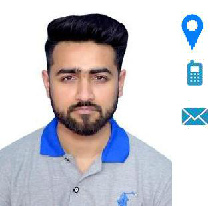 United Arab EmiratesEmail: naeem-396764@gulfjobseeker.com Sex Male | Date of birth 03/03/1997 | Nationality PakistaniVisa Status | visit Visa WORK EXPERIENCE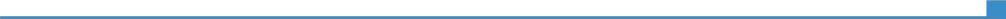 16/01/2018–25/11/2018 Personal ProfileI am devoted to my work and believe in giving the 100% in every circumstances. I know how to meet the deadlines with ensured quality. I am a man of my words and as far as my skills are concerned, once you give me a job and you’ll see that whatever I claimed is right. I want to open up myself for a new exiting experience.Accomplished IT with outstanding management skills and genuine passion for helping team management of all abilities reach their full potential.15/01/2017–15/12/2018  InternWordPress internship in a software house for 6 months helped me to get my hands on practice.SEO internship in a NGO was thoroughly helpful in order to explore the domain of digital marketing.Graphic design experience in a company for a year.IT admin, IT Support, IT technician, windows TroubleShooting, Networking, software Installing & Troubleshooting experience in a company for almost 2 years .Roles and Responsibilities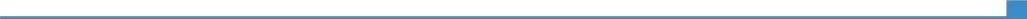 Planned up to date techniques which adhered to the objectives of the curriculum while utilizing a variety of different methodologies.Established positive relationships with people to facilitate about up to date IT techniques.Used an effective method style to ensure people remained disciplined and attentive.Contributed to staff and departmental meetings.Improved the academic performance of people in comparison to previous years.Developed appropriate skills and social abilities in students according to their age, aptitude, and ability.Implemented a brand-new ideas strategy designed to help bring less well-known history topics to life in a manner which ensured people were engaged.Maintaining discipline in a challenging classroom environment.Maintained an up to date with IT related.EDUCATION  27/10/2014–28/08/2018 BS Computer Science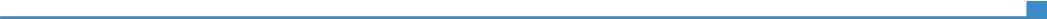 Notable Subjects:Object Oriented programming, Software Engineering, Artificial Intelligence, Machine Learning, Web DevelopmentFinal Year Project:Developed a high functionality game on the most popular game engine (Unity 3D). That game was the depiction of modern day science fiction mindset. Zombies were created to fight the humans in order to get possession on the World.PERSONAL SKILLS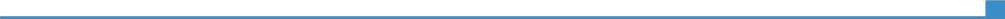 Mother tongue(s) Urdu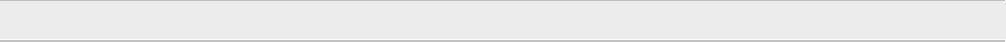 Levels: A1 and A2: Basic user - B1 and B2: Independent user - C1 and C2: Proficient userCommon European Framework of Reference for LanguagesCommunication skillsOrganisational / managerial skillsDigital skillsReferencesI have developed excellent communication skills through my academic work.Leadership demonstrated during my BS research field work.Communication and Teamwork, Hard-Working, Flexible and Motivate, Strong interpersonal abilities, Ability to meet given assignments timely, Good at Maintaining Relationships with People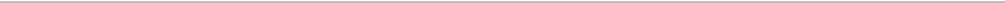 SELF-ASSESSMENT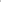 Digital skills - Self-assessment gridMS office, Coral Draw, WordPress, MS word, Photoshop, illustraterWill be furnished on demand.Foreign language(s)UNDERSTANDINGUNDERSTANDINGSPEAKINGSPEAKINGWRITINGListeningReadingSpoken interactionSpoken productionEnglishB2B2B2B2B2Chinese Language Proficiency CourseChinese Language Proficiency CourseChinese Language Proficiency CourseInformationCommunicationContentSafetyProblemprocessingCommunicationcreationSafetysolvingprocessingcreationsolvingBasic userIndependent userBasic userBasic userIndependent user